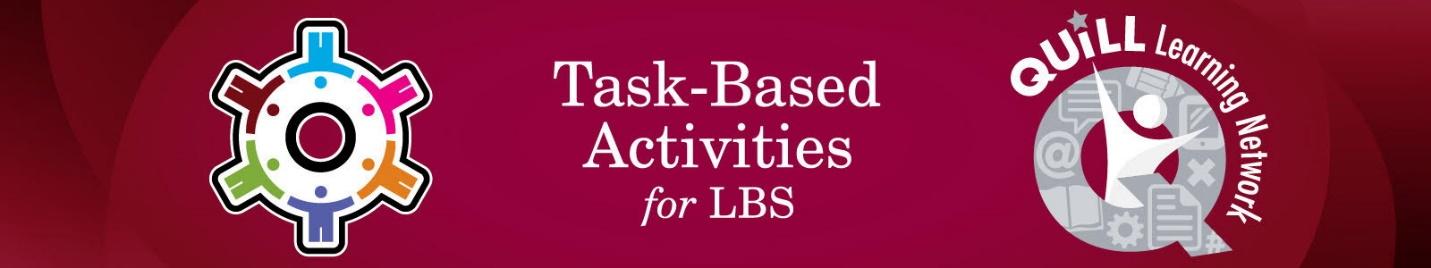 LBS Apprenticeship Curriculum 2015 - Updated 2023 as part of CLO’s Skills for Success initiativeTask Title: Read and comprehend the article Trades OverviewOALCF Cover Sheet – Practitioner Copy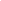 Learner Name: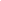 Date Started (m/d/yyyy):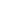 Date Completed (m/d/yyyy):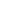 Successful Completion:  Yes  	No  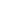 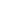 Task Description: The learner will read a short article to learn about apprenticeship in Ontario.Competency: A: Find and Use Information, B: Communicate Ideas and InformationTask Groups: A1: Read continuous text, B2: Write continuous text Level Indicators:A1.2: Read texts to locate and connect ideas and informationB2.1: Write brief texts to convey simple ideas and factual informationB2.2: Write texts to explain and describe information and ideas Performance Descriptors: See chart on last pageTrades Overview How are the trades organized?Ontario has apprenticeship programs for more than 140 trades and occupations.  The trades are organized into 4 trade sectors: Construction Trades involve building, inspecting and maintaining structures and related properties.  Some examples of construction trades are carpenters and electricians.Industrial Trades involve the production of goods used in manufacturing and construction.  Some examples of industrial trades are machinists and metal fabricators.Motive Trades involve working with moving machines.  Some examples of motive power trades are automotive and truck technicians.Service Trades involve the sale and delivery of a product between a producer and a consumer.  Some examples of service trades are hairstylists and bakers.There are many different trades within each sector.What is a compulsory vs. a non-compulsory trade?Not all trades are compulsory.  You can work in some trades without completing an apprenticeship and getting a Certificate of Qualification.  These are considered non-compulsory trades.  However, apprenticeship programs are still available for many non-compulsory trades.23 of the trades are currently compulsory.  In order to work in these 23 trades, an individual must either be registered as an apprentice or be a licensed journeyperson with a Certificate of Qualification. A Certificate of Qualification is available in many of the non-compulsory trades as well. It’s beneficial to earn this certification even if the trade is non-compulsory because:You have a better chance of getting a job in your field.  It proves you have the skills to do the job.  Some employers looking for workers in non-compulsory trades will only interview people with a Certificate of Qualification.You have a better chance of promotion or a better job.  Certified journeypersons in non-compulsory trades are generally higher in demand and paid better than uncertified workers.Learner Information and Work SheetIndividuals interested in employment in the trades read various articles and information about apprenticeship.Task 1: List the 4 different apprenticeship trade sectors.Answer: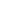 Task 2: Which sector do hairstylists belong to?Answer: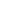 Task 3: Write a short paragraph describing the difference between a compulsory trade and a non-compulsory trade.Answer: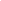 AnswersTask 1: List the 4 different apprenticeship trade sectors.Answer: Construction, Motive, Service, IndustrialTask 2: Which sector do hairstylists belong to?Answer: ServiceTask 3: Write a short paragraph describing the difference between a compulsory trade and a non-compulsory trade.Sample answer:You can work in non-compulsory trades without completing an apprenticeship and getting a Certificate of Qualification.  In order to work in compulsory trades, an individual must either be registered as an apprentice or be a journeyperson that holds a Certificate of Qualification.  Performance Descriptors 1This task: Was successfully completed        Needs to be tried again  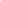 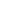 Performance Descriptors 2Learner Comments: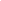 Instructor (print):					Learner (print):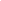 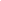 Goal Path:EmploymentApprenticeshipSecondary School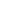 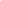 Post SecondaryIndependenceEmbedded Skills for Success:DigitalAdaptability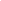 Numeracy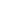 Collaboration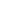 Problem Solving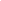 Communication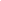 ReadingCreativity and Innovation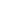 WritingConstructionMotive IndustrialServiceLevelsPerformance DescriptorsNeeds WorkCompletes task with support from practitionerCompletes task independentlyA1.2Scans text to locate informationA1.2Locates multiple pieces of information in simple textsA1.2Makes low-level inferencesA1.2Makes connections between sentences and between paragraphs in a single textB2.2Writes texts to explain and describeB2.2Conveys intended meaning on familiar topics for a limited range of purposes and audiencesB2.2Uses limited range of vocabulary and punctuation appropriate to the taskB2.2Begins to select words and tone appropriate to the taskB2.2Begins to organize writing to communicate effectively